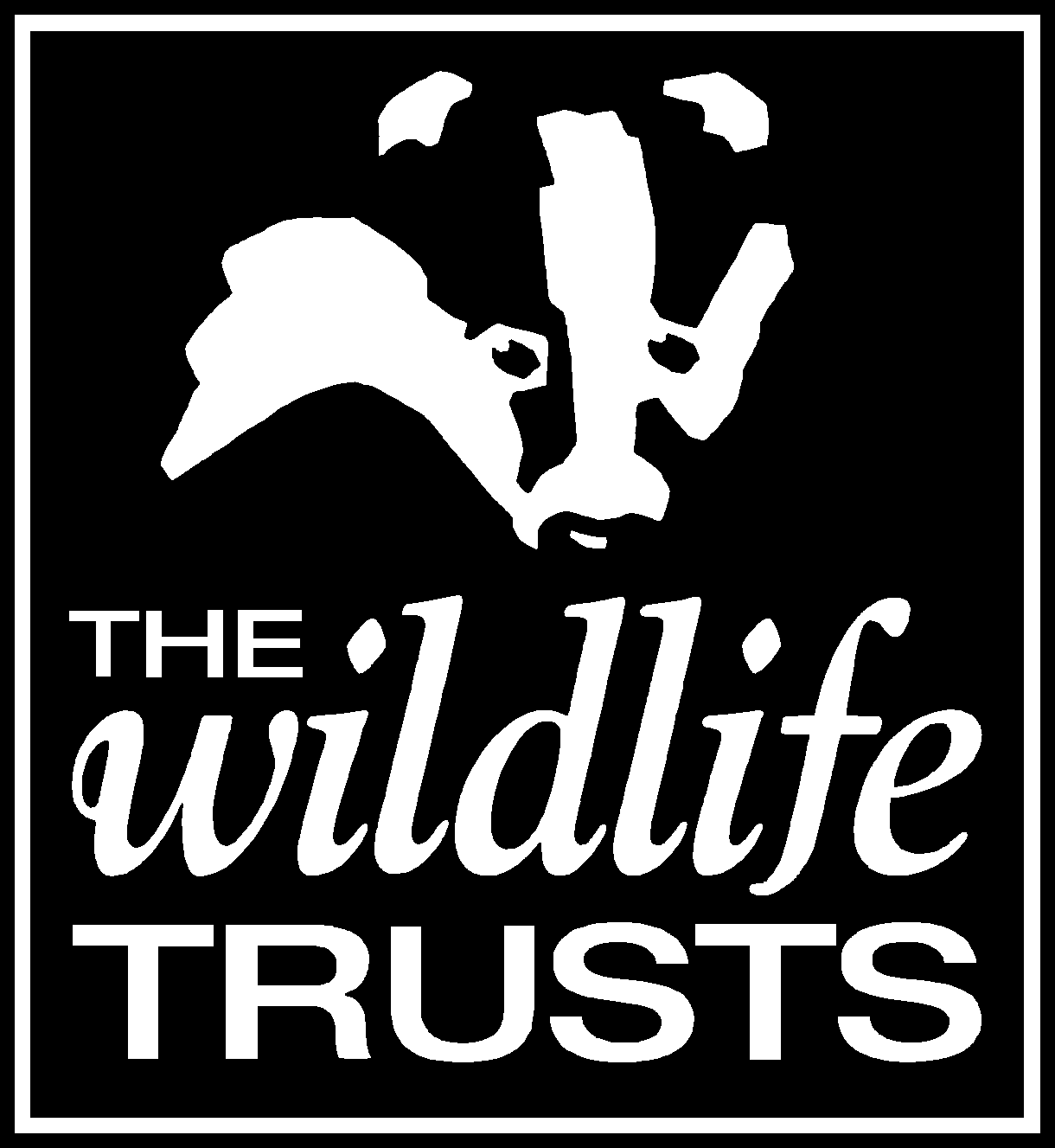 Your Big Wild Walk fundraising email templateUse this template to email your friends, family and colleagues to ask them to help you with your fundraising target. Email subject: Can you help me? I’m doing a #BigWildWalkHello [insert name here],I’m putting my boots on for nature and taking part in The Wildlife Trusts’ Big Wild Walk. My goal is to [insert your challenge here].The Wildlife Trusts are raising money to help them on their mission to restore and protect 30% of our land and seas for nature by 2030. To help them out, I’m trying to reach my fundraising target of [insert target here] and it would be amazing if you are able to sponsor me, even if it’s only a small amount! If you can, you’ll find my fundraising page here, where it’s really easy to donate: [insert link to your fundraising page here]Thank you for your support! [your name here]